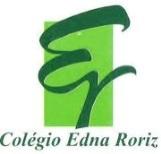 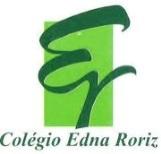 Atividade de ciências 6 – 2º anoNA PRÁTICADescobrindo os ambientesOs ambientes podem ser de vários tipos e abrigar diversos seres vivos. Que tal descobrir os tipos de ambiente com os quais você tem contato em seu cotidiano?Você vai precisar de:Folhas de papel sulfiteLápis pretoLápis de cor ou caneta hidrográficaBorrachaExperimenteEscolha um lugar que você goste de passear e lembre o que há nesse lugar.Na folha, faça um belo desenho, com o máximo de detalhes possível.Ao terminar, guarde seu desenho na pasta do dever e aguarde as orientações do professor para quando retornarem à escola.